Hinge Point Youth HomesMedication ListClient Name: ______________________________                    DOB: ____________________________Client Legal Authority Signature:  _____________________________________Date: ____________________________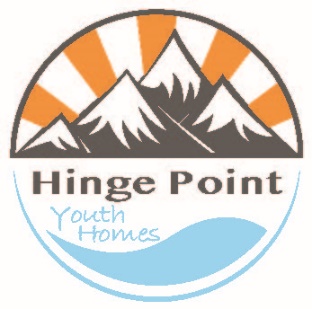 Medication:Dose/ Time of Day:Quantity: Prescribed by: